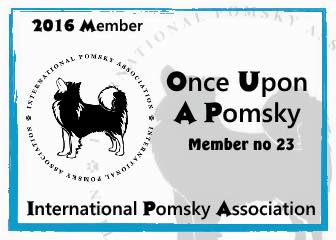 Your Name:________________________________________Date:_______________________ Address:____________________________________________________________________________________________________________________________________________________Phone Number:__________________________E-Mail_________________________________Veterenarian___________________________________________________________________                             (If you don’t currently have a Vet list one you plan to use)Vet-Number___________________________________________________________________We require that the dog/puppy be returned to us if you are unable to care for her/him. Are you willing to agree to this?          YesNo Have you ever owned a dog before?YesNoHave you Researched the Siberian Husky and Pomeranian dog Breeds?YesNoHave you ever surrendered a pet to an animal shelter?YesNoDescribe the temperament/personality you are looking for: ________________________________________________________________________________________________________________________________________________________________________________________________________________________________________________________________________________________________________________________What Generation of Pomsky are you looking for?F1 (First Generation 50% Pomeranian 50% Husky)F1b (Smaller 75% Pomeranian 25% Husky)UndeterminedDo you have a Parental Preference? Lexi (Black, Tan and white marked Pomsky with Blue eyes) (F1b Litters)Luna (Black/Greyish and white Pomsky with Blue eyes) (F1b Litters)Tikari (Black and White Husky with Blue Eyes) (F1 Litters)Phoenix (Red and White Husky with Blue Eyes) (F1 Litters)NOWhat Gender are you looking for?MaleFemaleUndeterminedPuppies will start at 1,500 and go up to 2,500. Pomsky puppies with a pomeranian coat pattern and brown eyes will be on the lower 1,500 range with pomeranian coat patterns and blue eyes go up to 2,000. Puppies with a husky marked coat will start at 2,000 and go up to 2,500 with blue eyes.Puppies will start at 1,500 and go up to 2,500. Pomsky puppies with a Pomeranian coat pattern and brown eyes will be on the lower 1,500 range with Pomeranian coat patterns and blue eyes go up to 2,000. Puppies with a husky marked coat will start at 2,000 and go up to 2,500 with blue eyes.What kind of markings are you looking for?Black and White Husky Marked Grey and White Husky MarkedRed and White Husky MarkedAgouti Husky MarkedMerle Pomeranian markedBlack and tan Pomeranian MarkedCream/White Pomeranian MarkedChocolate Pomeranian MarkedBlack Pomeranian MarkedParti Variety Pomeranian MarkedOther _________________________________________________________________UndeterminedEye Color Preference:BlueGreenBrownBi-EyedUndeterminedWill You need shipping?YesNoIf shipping is needed Do you want to:Set shipping up yourselfHave shipping set up for you ($350)